Your Business Name
LASER ENGRAVING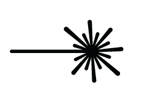 Your NameDirector [title]john.doe@domain.com	123 Any Street	City, ST 12345                                                                                Areawww.website.com	 cell	(000) 000-0000Your Business Name
LASER ENGRAVINGYour NameDirector [title]john.doe@domain.com	123 Any Street	City, ST 12345                                                                                Areawww.website.com	 cell	(000) 000-0000Your Business Name
LASER ENGRAVINGYour NameDirector [title]john.doe@domain.com	123 Any Street	City, ST 12345                                                                                AreaYour Business Name
LASER ENGRAVINGYour NameDirector [title]john.doe@domain.com	123 Any Street	City, ST 12345                                                                                AreaYour Business Name
LASER ENGRAVINGYour NameDirector [title]john.doe@domain.com	123 Any Street	City, ST 12345                                                                                Areawww.website.com	 cell	(000) 000-0000Your Business Name
LASER ENGRAVINGYour NameDirector [title]john.doe@domain.com	123 Any Street	City, ST 12345                                                                                Areawww.website.com	 cell	(000) 000-0000Your Business Name
LASER ENGRAVINGYour NameDirector [title]john.doe@domain.com	123 Any Street	City, ST 12345                                                                                AreaYour Business Name
LASER ENGRAVINGYour NameDirector [title]john.doe@domain.com	123 Any Street	City, ST 12345                                                                                Area